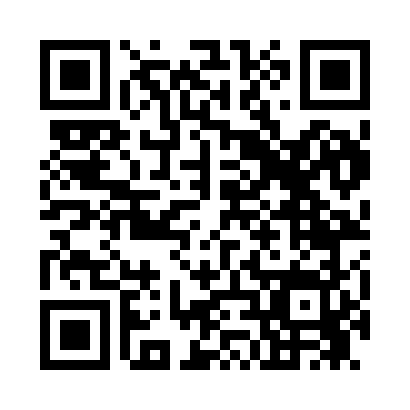 Prayer times for West Newark, New York, USAMon 1 Jul 2024 - Wed 31 Jul 2024High Latitude Method: Angle Based RulePrayer Calculation Method: Islamic Society of North AmericaAsar Calculation Method: ShafiPrayer times provided by https://www.salahtimes.comDateDayFajrSunriseDhuhrAsrMaghribIsha1Mon3:495:331:095:128:4510:292Tue3:505:331:095:128:4510:283Wed3:505:341:095:128:4510:284Thu3:515:341:105:128:4410:275Fri3:525:351:105:128:4410:276Sat3:535:361:105:128:4410:267Sun3:545:361:105:138:4310:268Mon3:555:371:105:138:4310:259Tue3:565:381:105:138:4310:2410Wed3:575:381:105:138:4210:2311Thu3:585:391:115:138:4210:2212Fri3:595:401:115:128:4110:2113Sat4:015:411:115:128:4110:2114Sun4:025:421:115:128:4010:2015Mon4:035:421:115:128:3910:1816Tue4:045:431:115:128:3910:1717Wed4:055:441:115:128:3810:1618Thu4:075:451:115:128:3710:1519Fri4:085:461:115:128:3610:1420Sat4:095:471:115:128:3610:1321Sun4:115:481:115:118:3510:1122Mon4:125:491:115:118:3410:1023Tue4:135:501:115:118:3310:0924Wed4:155:511:115:118:3210:0725Thu4:165:511:125:108:3110:0626Fri4:185:521:115:108:3010:0527Sat4:195:531:115:108:2910:0328Sun4:205:541:115:098:2810:0229Mon4:225:551:115:098:2710:0030Tue4:235:561:115:098:269:5931Wed4:255:571:115:088:259:57